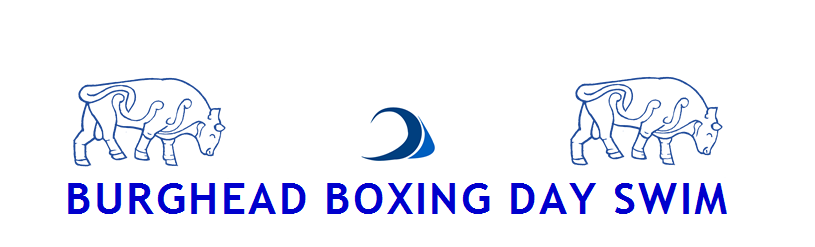 Nominated Beneficiaries for 2021Burghead in BloomBurghead Community HallBALL Group BurgheadBurghead Chrsitmas LightsSwimmer Details              Swimmers NameWhere are you from/live?Place of WorkAny Additional Information, such as fun facts, who you are jumping for/in memory of and how many times you have done the swim.NameAddressPaidNameAddressPaid